Name:____________________					                         KEEP!Plot Diagramming Notes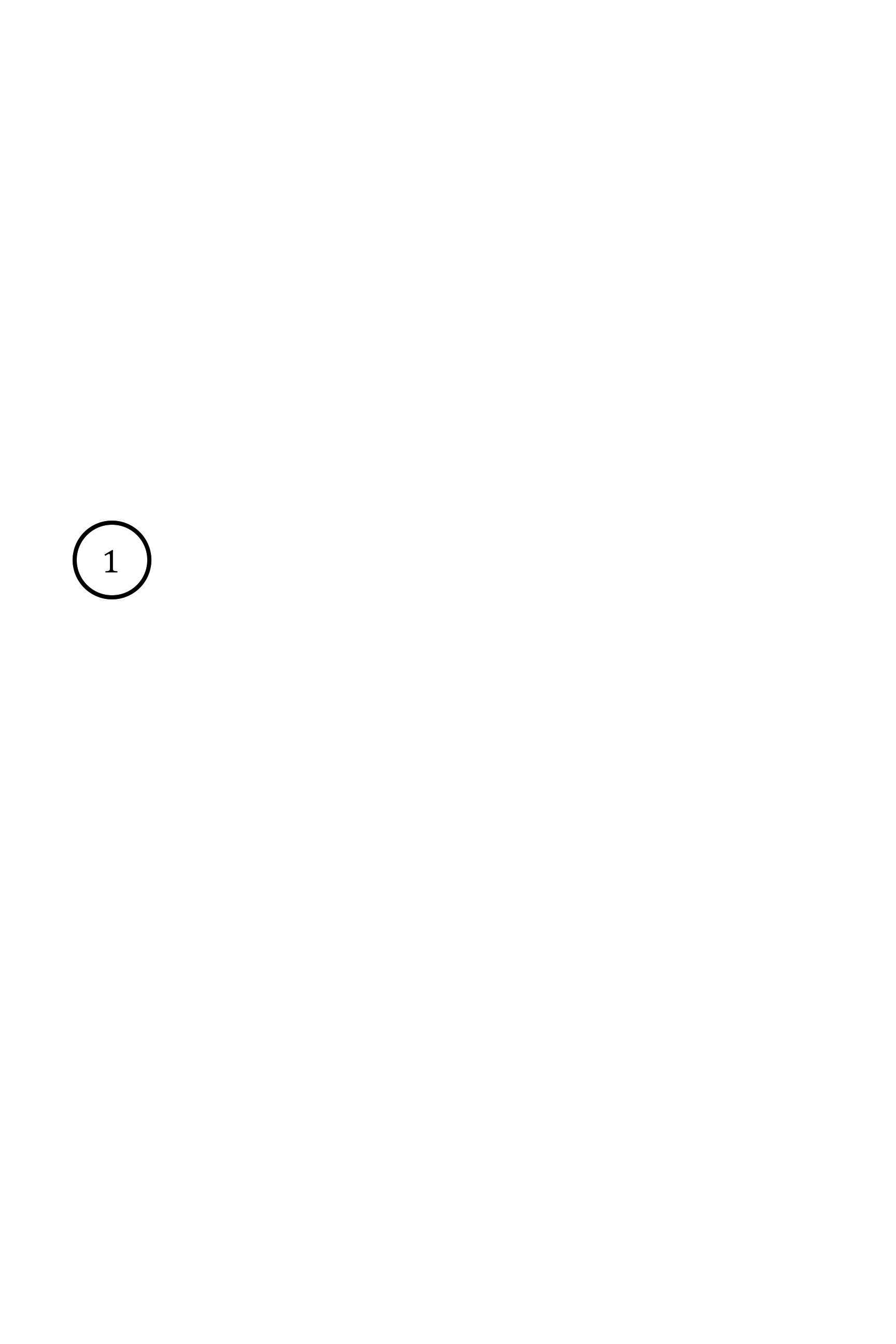 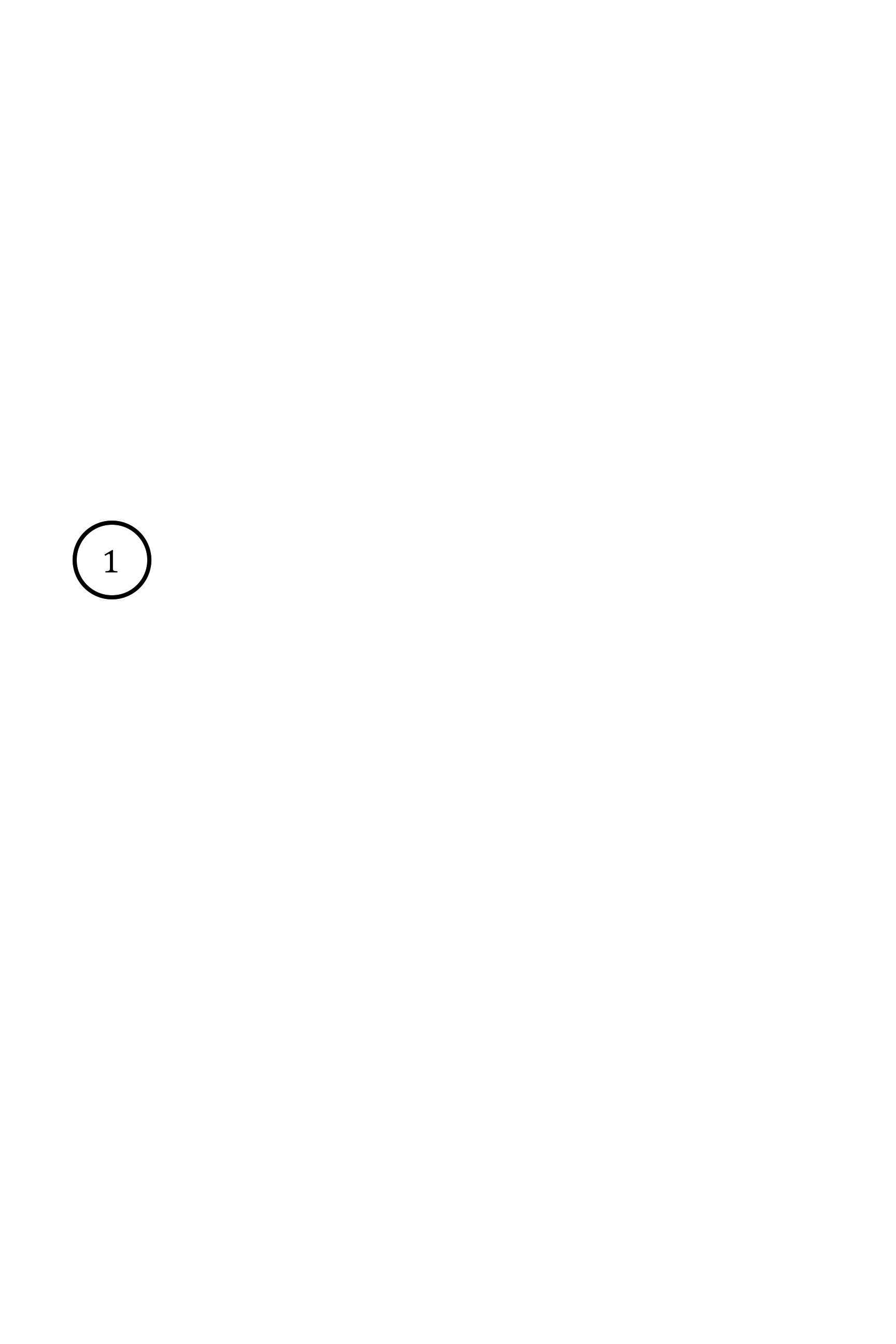 